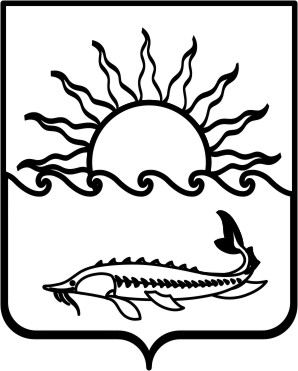 Р Е Ш Е Н И ЕСОВЕТА МУНИЦИПАЛЬНОГО ОБРАЗОВАНИЯПРИМОРСКО-АХТАРСКИЙ  РАЙОН шестого созываот 31 октября  2018 года                                                                                № 447город  Приморско-АхтарскО внесении изменений в решение Совета муниципального образования Приморско-Ахтарский район от 28 февраля 2018 года № 358 «Об утверждении программы приватизации объектов муниципальной собственности муниципального образования   Приморско-Ахтарский  район на 2018 год»В соответствии с Положением о порядке владения, пользования и распоряжения муниципальным имуществом муниципального образования Приморско-Ахтарский район Краснодарского края, утвержденным Решением Совета муниципального образования Приморско-Ахтарский район  от  30 марта  2011 года № 134, Совет муниципального образования Приморско-Ахтарский  район  Р Е Ш И Л:  1. Внести в решение Совета муниципального образования Приморско – Ахтарский район от 28 февраля 2018 года № 358  «Об утверждении программы приватизации объектов муниципальной собственности муниципального образования Приморско-Ахтарский  район на 2018 год» следующие изменения: 1) пункт 1 раздела III Программы приватизации объектов муниципальной собственности муниципального образования Приморско-Ахтарский район на 2018 изложить в следующей редакции: «1. Исходя из оценки прогнозируемой стоимости предполагаемых к приватизации объектов муниципальной собственности муниципального образования Приморско-Ахтарский район в 2018 году, ожидаются поступления в местный бюджет (бюджет муниципального образования Приморско-Ахтарский район) доходов от приватизации объектов муниципальной собственности с учетом НДС в сумме не менее 14 182,03 тысяч рублей.».	 2) Приложение к Программе приватизации «Перечень объектов муниципальной собственности муниципального образования    Приморско-Ахтарский  район, подлежащих приватизации    в 2018 году»  дополнить пунктом 8 следующего содержания:2. Администрации муниципального образования Приморско-Ахтарский район официально опубликовать настоящее решение в печатном средстве массовой информации – газете «Приазовье» и разместить на официальном сайте администрации муниципального образования Приморско-Ахтарский район (http://www.prahtarsk.ru).3. Решение вступает в силу  после его официального опубликования.8Нежилое здание (трансформаторная подстанция), площадью 38 кв.м., кадастровый номер 23:25:0101144:15, расположенное по адресу: Краснодарский край, г. Приморско-Ахтарск, ул. Ком. Шевченко, 99, с земельным участком, кадастровый номер 23:25:0101144:34, площадью 58 кв.м., из земель населенных пунктов, с разрешенным видом использования – для размещения объектов здравоохранения150 000,00открытый аукцион2018 г.-ИТОГО14 182 033,00Председатель Совета муниципального образованияПриморско-Ахтарский район_________________   Е.А. КутузоваИсполняющий обязанности глава муниципального образования  Приморско-Ахтарский район_________________  Е.В. Галенко